一年级语文拼音测验卷（二）姓名                    得分              一．读拼音，找韵母，写在四线格里。jǔ shǒu  xùn liàn  huàzhuānɡ fēi xínɡ  kàn shū二．读拼音，找出整体认读音节写在四线格里。shíjiān   yùnxínɡ   shìqinɡ    yuànyì   shīzi三．读拼音，用“——”画出三拼音。Xiào yuán  huā duǒ  huí jiā  zuò yè  wǎn xiá四．照样子写音节。n—ǚ→（ nǚ ）    zh—u—àn→(    )x—ǜ→（    ）    x—i—ōnɡ→(    )d—ú→（    ）    q—ü—án→(    )五．给下面音节加上四声。qiu  qiu  qiu  qiu     kuɑ  kuɑ  kuɑ  kuɑ ɡou  ɡou  ɡou  ɡou   xionɡ  xionɡ  xionɡ  xionɡ  六．照样子分解音节。例：shùn→( sh )—( ùn )chūn→(   )—(   )   duǎn→(   )—(   ) —(   )qún→(   )—(   )    juàn→(   )—(   ) —(   )七．按要求，在横线上写出韵母。1、复韵母：                                   2、前鼻韵母：                             3、后鼻韵母：                               八．看图填写声母、韵母和声调。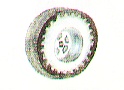 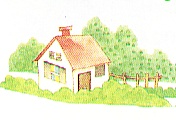 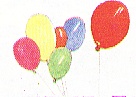 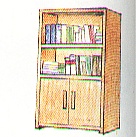    ē    ún  f     w        ì q          ū ɡ    九．看图读音节，在正确的拼音词后面打“√”。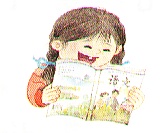 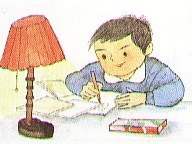 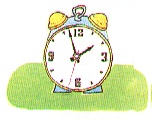 chànɡ ɡē(   ) xiě zì(   )  ɡuà zhōnɡ(   )dú   shū(   ) huàhuà(   )   nào zhōnɡ(   )十．读拼音句子，按要求在下面的方框里画图。qǐnɡ nǐ zài xiàmiàn de fānɡkuānɡ lǐ huà chū sānɡè sānjiǎoxínɡ hé liǎnɡɡè yuánquān.